Erste Übungen mit der KameraDas sind die Aufgaben:Wechselt Euch bei jeder Aufgabe ab. Jeder soll mal Fotografin oder Fotograf sein.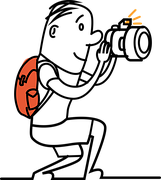 1. Hey! Wer ist mit Dir in einer Gruppe?Macht zuerst ein Foto von eurer Gruppe! 2. Weißt du, was ein Portrait ist? 

Ein Portrait ist ein Foto von einer Person. 

Das Gesicht, der Hals und die Schultern der Person sind auf dem Foto.
Macht ein solches Foto von einer Person aus eurer Gruppe. 
Die Person entscheidet:  
Macht sie für das Foto ein zorniges oder ein freundliches Gesicht? 
Sie kann auch ein lustiges Gesicht machen. 3. Ab nach draußen an die frische Luft! 
Geht zusammen raus und macht ein Foto von der Hochschule.
Dann macht ein Foto von dem Gelände. 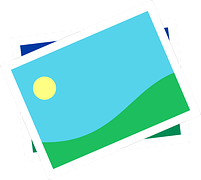 4. Dinge fotografieren!Sucht euch gemeinsam ein Ding aus dem Koffer aus. Macht Fotos davon – aus verschiedenen Blickwinkeln: Fotografiert das Ding einmal von vorne. 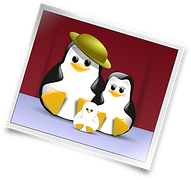 Und einmal von der Seite. Von oben.Von sehr nah. Und dann von weiter weg. Illustrationen: https://pixabay.com/ 